LAMPIRAN 19DOKUMENTASII. PELAKSANAAN PRETEST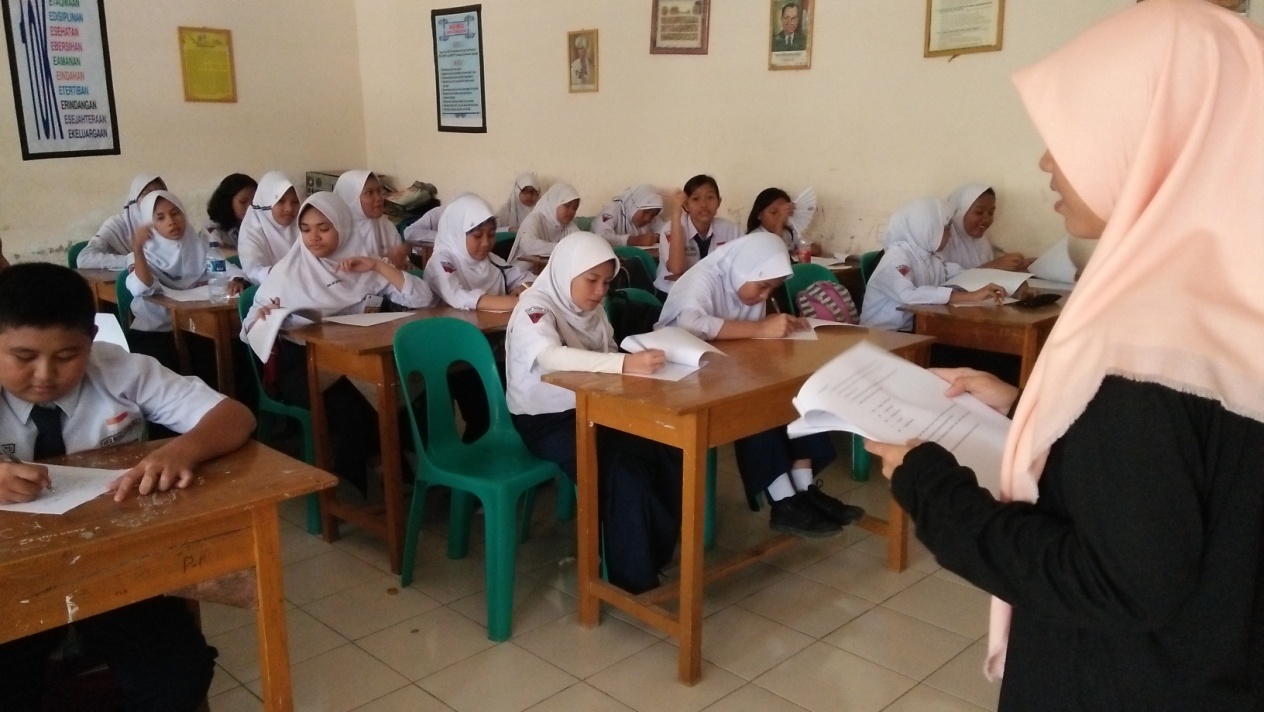 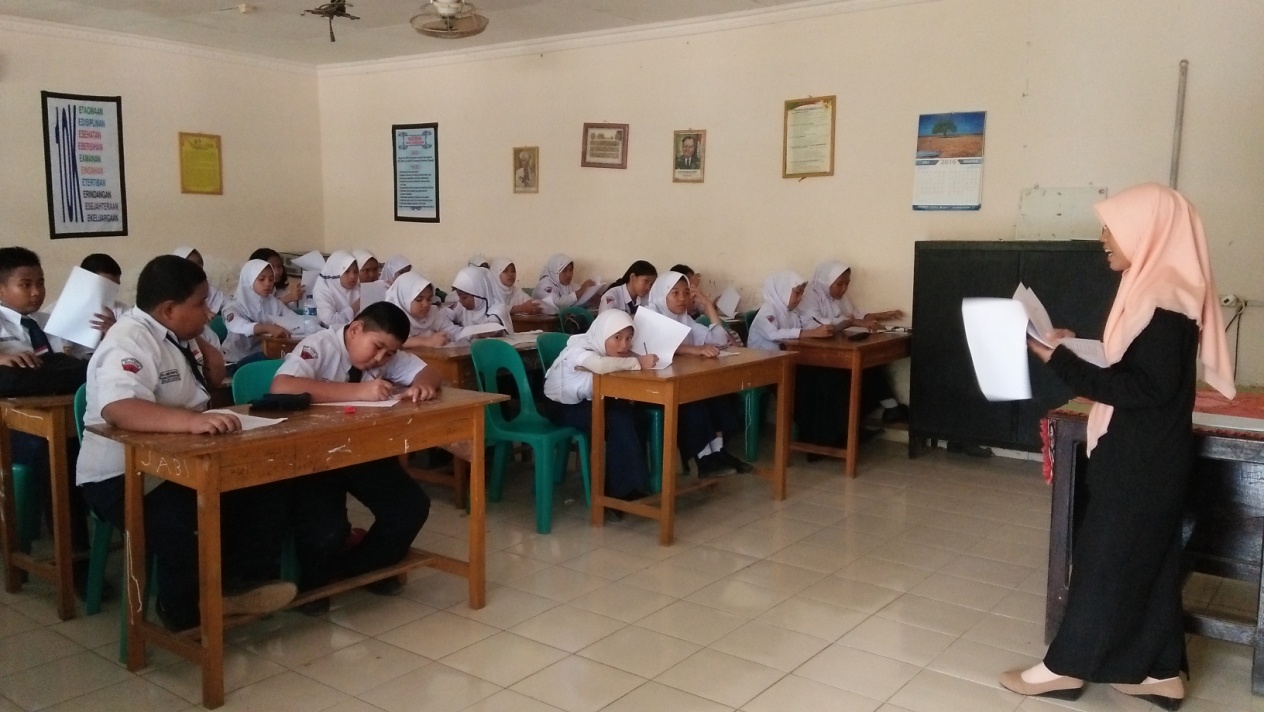 II. PELAKSANAAN SELF REGULATION LEARNING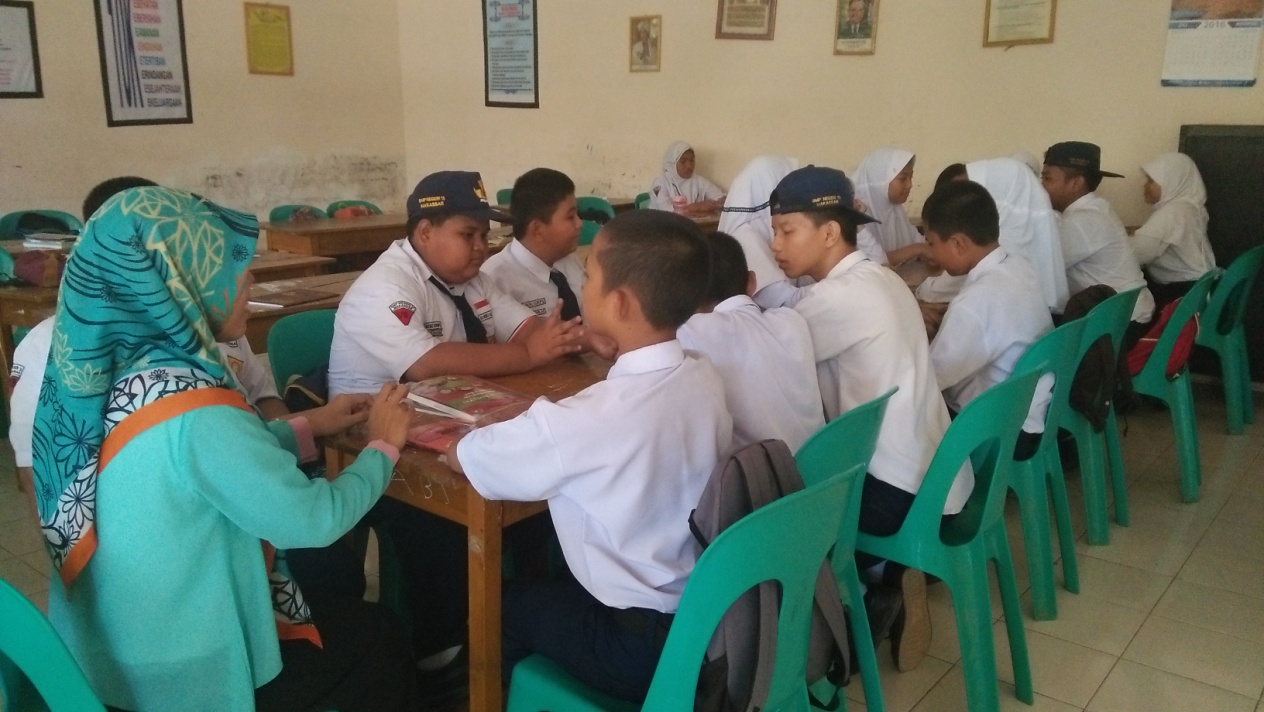 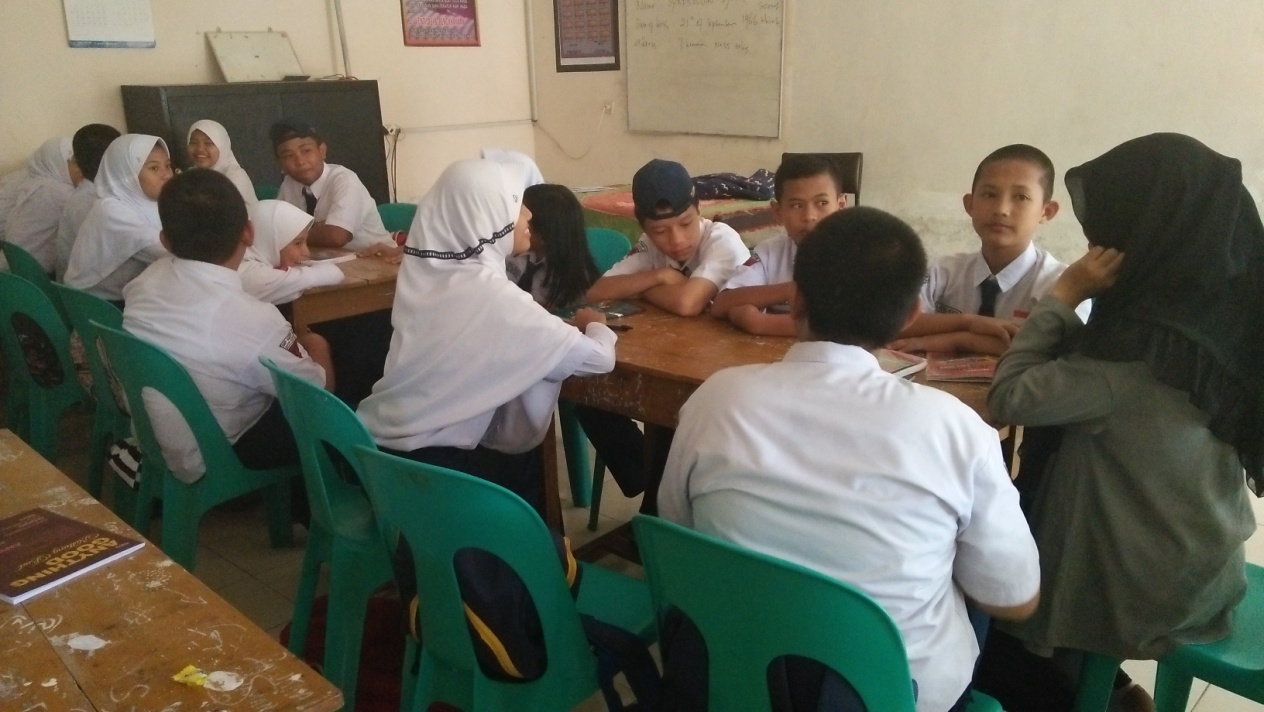 III. POSTTEST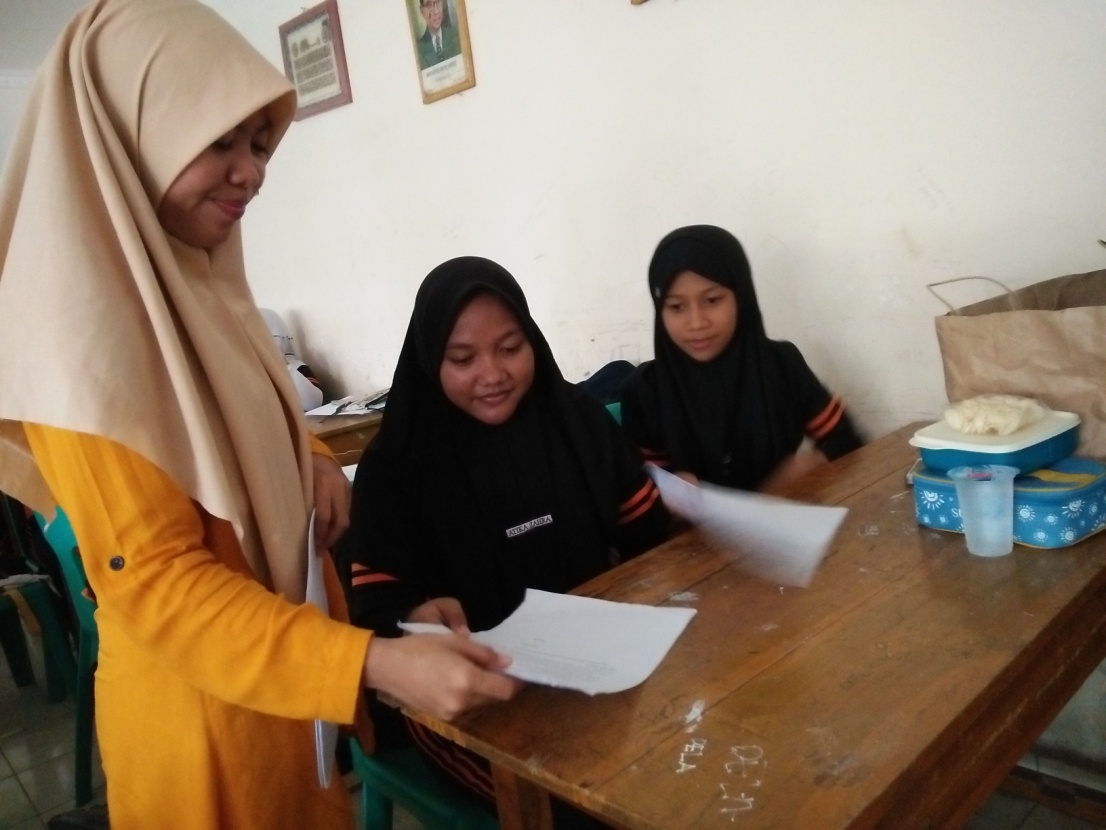 